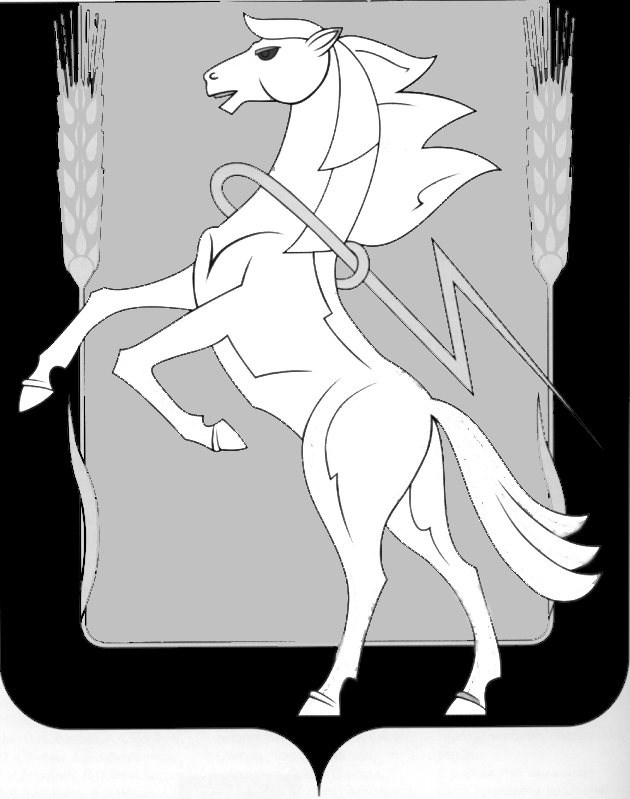 СОБРАНИЕ ДЕПУТАТОВ СОСНОВСКОГО МУНИЦИПАЛЬНОГО РАЙОНА пятого созыва третьего СОЗЫВАТОВ РЕШЕНИЕот «30» сентября 2015 года № 17Об установлении нормы предоставления площади жилого помещения на территории Сосновского муниципального района Челябинской области     В соответствии с Жилищным кодексом Российской  Федерации, Федеральным законом от 06.10.2003 №131-ФЗ «Об общих принципах организации местного самоуправления в Российской  Федерации», Уставом Сосновского муниципального района, Собрание депутатов Сосновского муниципального района  пятого созыва, РЕШАЕТ:Установить на территории муниципального  образования «Сосновский муниципальный район» норму предоставления площади жилого помещения по договору социального найма в размере 18 (восемнадцати) квадратных метров на одного человека. Площадь жилого помещения не может превышать норму предоставления жилья более чем в два раза.     2. С учетом уровня обеспеченности жилыми помещениями, предоставляемыми по договорам социального найма в Сосновском районе,    а также конструктивных и технических параметров многоквартирного дома или жилого дома жилое помещение, предоставляемое в соответствии с пунктом 1 настоящего Решения, может быть предоставлено общей площадью, превышающей размер общей площади жилого помещения, определенный исходя из нормы предоставления площади жилого помещения, указанной в пункте 1 настоящего Решения. Такое превышение может составлять не более 5 квадратных метров общей площади жилого помещения.     3. Опубликовать данное решение в информационном бюллетене «Сосновская Нива» и на официальном сайте органов местного самоуправления Сосновского муниципального района в сети Интернет www.chelsosna@mail.ru.  4. Признать утратившим силу решение Собрания депутатов Сосновского муниципального района четвертого созыва от 19.10.2011 года №296 «Об установлении нормы предоставления площади жилого помещения на территории Сосновского муниципального района».   5. Настоящее решение вступает в силу со дня его официального опубликования.   6. Контроль исполнения данного решения возложить на первого заместителя Главы района В.Р. Вальтера и Председателя комиссии по экономике, бюджету и муниципальной собственности В.Д. Галянина.      Председатель Собрания депутатов Сосновского муниципального района	          		                                    Г.М. Шихалева